ПАМЯТКА О ЗАПРЕТЕ КУПАНИЯ В НЕУСТАНОВЛЕННЫХ МЕСТАХЛето — замечательная пора для отдыха детей и взрослых. Основной причиной гибели людей на водных объектах является купание в неустановленных местах. При нырянии в незнакомых местах можно удариться головой, потерять сознание и погибнуть. 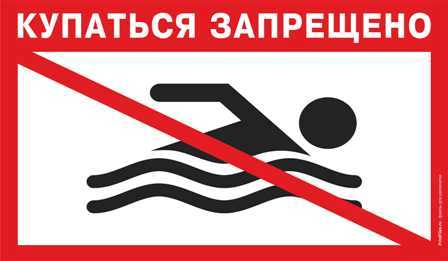 Помните, что на водоемах запрещено:– купаться в необследованных водоемах, в местах, где выставлены щиты (аншлаги) с надписями о запрете купания;– купаться в состоянии алкогольного опьянения;– прыгать в воду с сооружений, не приспособленных для этих целей;– загрязнять и засорять водоемы;– плавать на досках, бревнах, автомобильных камерах, надувных матрацах.Отдыхая на водоемах, не оборудованных в соответствии с требованиями безопасности, вы подвергаете свою жизнь серьезной опасности!Помните, что обязательное соблюдение всех правил поведения на воде – залог сохранения здоровья и спасения жизни многих людей!При возникновении чрезвычайной ситуации немедленно сообщите о происшествии по телефонам:8 (30236) 2-16-65 или 112 (с мобильного телефона)Отдел ГО и ЧС Администрации муниципального района «Петровск-Забайкальский район»